OpenPlant PowerPID SS4 Custom AttributesDescriptionCustom attributes allow for the extension of classes and properties and how they interact with OpenPlant applications. 1	bmf.01.02	31.1	.Net Assembly Class Information	31.2	Annotation Custom Attributes	41.3	CAD Custom Attributes	61.4	CAD Lock Settings	61.5	Class Name Display List	81.6	Cloud Custom Attributes	101.7	Component Builder Exclude	111.8	Component Custom Attributes	111.9	Displayable Property Classes and Categories	131.10	Doubles List	141.11	ECB Component Custom Attributes	151.12	Integer List	151.13	Notify Related Component of Property Value Change	171.14	Numeric Range Value custom attributes	181.15	Property Custom Attributes	201.16	Property Display Filter	211.17	Relationship Class Mapping	211.18	Relationship Property Value Notification Map	221.19	Size Numeric Display	231.20	Standard Action Values	241.21	String List	251.22	To from data	261.23	Value description attribute	271.24	Value keyin attribute	282	Schematics.01.02	292.1	BusinessKeyGetValueCriteria	292.2	Data Change Property Names	302.3	ECBusinessKeyGroup	312.4	Edit Handle Settings	312.5	Flow Arrow Mapping	322.6	Insertion Settings	332.7	Jumper Mapping	342.8	Orientation Data Change Property Name	342.9	Page Connector Property Name	352.10	Pointer to spec mapping class	362.11	Run Auto-Routing	372.12	Run Mapping	382.13	Run Property Names	382.14	Schematics Bubble Class List	392.15	Schematics CAD Custom Attributes	402.16	Schematics Component Custom Attributes	412.17	Schematics Document Information	412.18	Specification Definition Mapping	422.19	Specification Definition Mapping for OpenPlant Specs	443	Pid.01.02	463.1	Actuator List Class Name	463.2	Associated Item class list pointer	473.3	Auto Nozzle Class Name	473.4	Browse Source Instance	483.5	Control Valve Class Lists	483.6	External Data source Definition Mapping	493.7	Flow Arrow Direction	503.8	Increment Class Name	513.9	KKS External Data source Definition Mapping	513.10	Nozzle Direction values Custom attribute	533.11	P&ID Display List Attributes	543.12	Pipe line annotation class for connectors	543.13	Pipe Run Auto-Routing	553.14	Related component custom attribute	563.15	Tag Display Prompt Custom attribute	563.16	Vessel Heads	574	EditorCustomAttributes.01.01	594.1	BooleanDisplay	594.2	Category	594.3	ExtendType	614.4	HideProperty	654.5	RequiresRefresh	654.6	StandardValues	665	Bentley Standard Custom Attributes.01.02	675.1	Business Key Specification	675.2	Calculated ECProperty Specification	67bmf.01.02.Net Assembly Class InformationData StructureDescriptionThis custom attribute defines the settings for the .Net assembly functionality that is used for a component.  This custom attribute provides the behavior of a component: how a component is placed and how it is manipulated.PropertiesComponent HandlerComponent handler defines the .Net behavior used for such things as placement and manipulation.  The .Net assembly path defines the location of the DLL file where the .Net assembly is contained in.  The .Net Class Name defines the .Net class in the .Net assembly.Add In HandlersThe add in handlers define additional tab(s) for the Tag dialog.  By default the dialog only contains a Properties tab.  The .Net assembly path defines the location of the DLL file where the .Net assembly is contained in.  The .Net Class Name defines the .Net class in the .Net assembly. ExampleComponent for Placing Equipment Cells:Example2PID Document classAnnotation Custom AttributesData StructureDescriptionDefines the settings that are used to place an annotation text string for a componentPropertiesDirectionDefines the rotation of an annotation related to the local coordinate system. 1,0,0 is horizontal text. 0,1,0 is vertical text. The 3rd value is for the z axis and is not used in a 2D file.Element TemplateDefines the element template used to place the annotation text. Origin OffsetDefines the offset, in sub-units, from the component’s origin where the annotation is placed.  This is only used if PLACEMENT_COUNT=0.Placement CountDefines how many times the annotation is placed.  0 stands for automatic placement.  1 or more for user to be prompted that number of times for location of annotation.Text StyleDefines a text style for the annotationVisibilityDefines whether or not the annotation is visible.  In class Device the visibility for the Tag Number property is turned on.  For Fluid Regulators it is turned off.ExampleSIZE property of class FLUID_REGULATORCAD Custom AttributesData StructureDescriptionDefines CAD settings used to place the component.PropertiesElement TemplateDefines the element template used to place the componentExampleCAD Lock SettingsData StructureDescriptionWith the CAD Lock Settings the user is able to set the PowerDraft lock settings.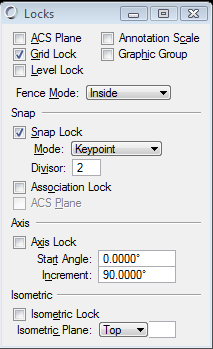 PropertiesAxis LockEnable/disable the axis lock.  If set to True the Axis Lock is switched on.  If set to False the Axis Lock is switched off.Axis Start AngleSet the Axis Lock angle.  Only applicable if Axis Lock is on.Axis Lock AngleSet the Axis Lock increment angle.  Only applicable if Axis Lock is on.Grid LockEnable/disable the Grid Lock.  If set to True the Grid Lock is switched on.  If set to False the Grid Lock is switched off.Snap LockEnable/disable the Snap Lock.  If set to True the Snap Lock is switched on.  If set to False the Snap Lock is switched off.Snap ModeSet the snap mode.Available Snap ModesSnap DivisorSet the snap lock divisor.  Only applicable if Snap Lock is on.ExampleClass Name Display ListData StructureDescriptionThis custom attribute is used to associate a few component classes to a compound component.Example: A control valve has an actuator associated that is placed together with the valve body.  The user can select from a list of several available actuators.PropertiesItemsThis is an array of items that can provide a list of class namesClass NameClass nameDisplay NameDisplay label used with the class name.  This display label is used instead of the displayLabel defined on the given class name.ExampleAn example is the Border List.  For a P&ID document a number of possible borders are provided.  When a new drawing is created the user can select from a list of drawing borders.  The border is automatically placed in the drawing and the document properties are automatically displayed in the drawing header. The border can be changed later on.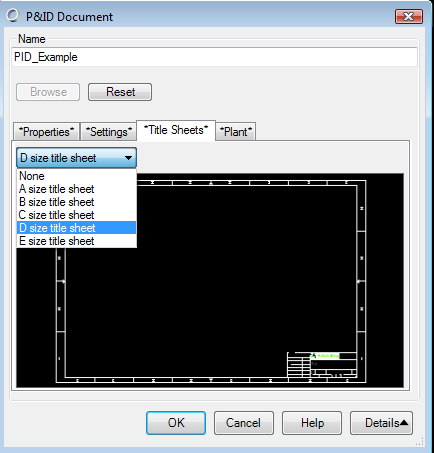 Cloud Custom AttributesData StructureDescriptionA cloud component is used to emphasize another component. This custom attribute specifies the appearance of the cloud. A cloud consists of a number of arcs that surround an objectPropertiesArc LengthThe length of a single arc in the cloud [sub units]Arc RadiusThe radius of any of the cloud arcs [sub units]Arc Sweep AngleThe angle from arc start to arc end from the components origin [deg]Default Number of ArcsNumber of arcs used to create cloud around a component during automatic placement when the user has not specified Arc Length and Arc Radius.Invert CloudWhen set to true the arcs are drawn inverted, pointing away from the components originMarginThe gap between the actual Base Range of the component, which the cloud is being associated with and the actual rectangle range used for the cloud placement.ExampleComponent Builder ExcludeData StructureDescriptionA few components, such as parametric equipment can’t be used with the Component Manager. Classes that have this custom attribute defined won’t appear in the class list of the Component ManagerPropertiesExclude Sub ClassesIf set to True the class is excluded from the Component ManagerExampleComponent Custom AttributesData StructureDescriptionWith the Component Custom Attributes the user can toggle the manipulation behavior of a componentPropertiesInsert EnabledIndicate whether a component can be insertedMirror EnabledIndicate whether a component can be mirroredMove EnabledIndicate whether a component can be movedParent Display EnabledParent component is always displayed. Selected annotation will display parent component in element info, fly over and icons.Repeat InsertAllow repeat insertion of this componentReplace EnabledIndicate whether a component can be replacedRotate EnabledIndicate whether a component can be rotatedScale EnabledIndicate whether a component can be scaledTransform Related Annotation EnabledIndicate whether related annotation should be transformed with this componentExampleThe custom attribute is used in class BASE_EQUIPMENT in the pid.01.01 ECSchema:Displayable Property Classes and CategoriesData StructureDescriptionIn the Element Information dialog box properties are displayed grouped by a category. There are a few MicroStation and system internal properties which would be more disturbing and confusing rather than being informative. Those unwanted categories and class names can be excluded from being displayed by this custom attribute. Currently this custom attribute is only used once and globally in the bmf schema.PropertiesDisplayable ClassesClass Name or CategorySpecify the class name or the categoryIs Class or Category DisplayableIndicate whether the class or category is displayableIs Read onlyIndicate whether the class or category is read onlyExampleUsage in the bmf schema:Doubles ListData StructureDescriptionThis custom attribute is used to define a double value for a property.PropertiesItemsA double valueExampleWith this double value the spacing between components can be specified. The definition of the pipe run spacing is defined using this custom attribute.ECB Component Custom AttributesData StructureDescriptionIndicate whether a component can be inserted from the Item Browser (formerly ECBrowser)PropertiesInsert EnabledSwitch on or off whether a component can be inserted from the Item BrowserExampleCurrently all components deriving from class DEVICE can be instertedInteger ListData StructureDescriptionSimilar to the Doubles List this custom attribute defines integer valuesPropertiesItemsAn integer value that is defined for a componentExampleCurrently not usedLogical Group ConfigurationData StructureDescriptionThis custom attribute defines the components and relationships of a logical groupPropertiesContained Class Name FiltersThis value determines the default types that can be added to a Logical Group.Default Components List NameName of the class containing the list of components to insert by defaultLogical Relationship Class NameName of the relationship class used for logical grouping of componentsExampleOne of the logical groups used in a P&ID is the Instrument LoopNotify Related Component of Property Value ChangeData StructureDescriptionWith the Notify Relationship custom attribute a related component can be notified of a property value changed and the related property is updatedPropertiesNotify RelationshipsNotify Target of RelationshipNotify target of relationship.Relationship Class NameRelationship Class Name that is used for notificationRelated Class NameOptional property value used to filter down the classes that get updated.  If not filled out all items of the related type will be updated.Related Class Property NameProperty Name of a Related Class that will be updated as result of this property change. Optional when the notified property name is different from the notifying property nameCascade Property Value changeIndicates if the Property Value change should be cascaded to the Related Property NameSet Default Property ValueWhen set to True the notified property is only updated on instantiation. Later property changes are not notified. When set to False the notified property is always updatedExampleThe design size property of the pipeline (piping network system) updates the size property of the pipe run (piping network segment). This happens only on pipeline creation. Later the pipeline might consist of several pipe runs with different sizes (inserted reducers). A change of the pipeline size then won’t update the pipe run sizes.Numeric Range Value custom attributesData StructureDescriptionThis custom attribute allows a rule to be set on a property that would evaluate a numeric value range.Upper value limitThe lower value limitLower value limitThe lower value limitKey-In if upper limit exceededWhen the limit is exceeded a key-in is executedKey-In if lower limit exceededWhen the limit is exceeded a key-in is executedKey-In numeric value in rangeWhen the value is in range a key-in is executedExpression that can be used to parse propertyA regular expression that is used to parse a property value.Reset Invalid input of rangesIf the input numeric value does not fall within the custom attributes upper and lower ranges, the value will be reset.Display message on invalid input of rangesDisplay a message if the input ranges are invalidApply Key In To Related ComponentsThe command executed by the key-in is also used on components that are related to the current component. E.g. when this custom attribute is used on an instrument loop then the key-in is also used on all loop members (instruments, control valves, etc.).Relationship Class NamesThe relationship class name to be used for the key-inExampleExample of a pressure check for pipe runs (not configured in standard delivery)Property Custom AttributesData StructureDescriptionWith the Property Custom attribute you can apply a default value for a propertyPropertiesDefaultValueThe default value. For boolean properties use the string “True” and “False”IsGraphicalSpecify whether the value influences the graphical appearance of a componentFormatStringA .NET format stringExampleSetting a default value for the Device Type Code of a pumpExample 2Setting a default value for the number propertyThe reserved word “GetNextAvailablevalue” for the DefaultValue field automatically assigns the next available number to the property. The format string restricts this number to 4 digits.Property Display FilterData StructureDescriptionWith the Property Display Filter custom attribute you can set a property to read-only or hide it.PropertiesIsVisibleIf set to False the property won’t appear in the Element Info dialog boxReadOnlyIf set to True the property appears grayed-out in the Element Info dialog box and cannot be editedExampleThis custom attribute is used for the IS_VERTICAL property of the Tower component. Since there cannot be a horizontal tower this property is set to read-only and is also not shown in the Element InfoRelationship Class MappingData StructureDescriptionThese mappings are stored in the OpenPlant_PID_Lists.01.01.ecschema.xml schema. These mappings allow for addition relationships to be created without application hard coding. A relationship contains a source and a target. . In some cases the source might correspond to the child end of a parent-child relationship, etc. The table below shows some how you might map other semantics onto our source/target semantics.Relationship StrengthsSometimes a relationship just represents a reference from one object to another, and sometimes it means that one object “owns” another… or at least shares ownership of it.Referencing“Referencing” relationships imply no ownership and no cascading deletes when the object on either end of the relationship is deleted. It can be represented in UML as a simple association. For example a Document object may have a reference to the User that last modified it.Holding“Holding” relationships imply shared ownership. A given object can be “held” by many different objects, and the object will not get deleted unless all of the objects holding it are first deleted (or the relationships severed.) It can be represented as “aggregation” in UML (which is an association with an open diamond on the source end of the relationship.) For example, an Equipment component may have been imported from two different documents (each document held different business properties that were extracted) and so Each document “holds” the Equipment, and if both documents go way, the Equipment goes away. You could also think of “holding” as “grouping”.Embedding“Embedding” relationships imply exclusive ownership and cascading deletes. An object that is the target of an “embedding” relationship may also be the target of other “referencing” relationships, but cannot be the target of any “holding” relationships (the ownership is exclusive, remember.) “Embedding” relationships can be represented by “composition” in UML, an association with a closed diamond on the source end. For example, a Folder “embeds” the Documents that it contains. You could also think of “embedding” as “containment”Role LabelsThe RoleLabel defined on the "Source" constraint of the ECRelationshipClass should be used when reading from source to target, e.g. if the role label on the Source constraint was "contains" and the role label on the Target constraint was "is contained by" then we would expect to see:{source} contains {target}{target} is contained by {source}CardinalityRelationship cardinality allows you to restrict the number of instances allowed on each endpoint of a relationship. Each relationship instance connects one source and one target instance so cardinality deals with a collection of relationships of a given type that share a source or target instance. For example let's talk about a DocumentParent relationship which connects a document and its containing folder.PropertiesRelationship MappingThe relationship mapping definition. You can add multiple mappings with this custom attribute.Source Constraint NameThe name of the source class name. Target Constraint NameThe name of the target class nameSystem Relationship Class NameThe name of system relationship. This denotes that the relationship is used by the system, thus is low level and should not be changed or modified.Information Relationship NameThe name of information relationship. This relationship is more specific, such as Document has object or Equipment has nozzle.ExampleIn this example the source is a piece of equipment. That equipment component references the nozzle thru the EQUIPMENT_HAS_NOZZLE relationship. The cardinality on the equipment is 1. Only one piece of equipment can live in this relationship. The cardinality on the nozzle is N. This indicates that many (or unlimited) number of nozzles can have a relationship with a particular piece of equipment.    <ECRelationshipClass typeName="EQUIPMENT_HAS_NOZZLE" displayLabel="Equipment Has Nozzle" isDomainClass="True" strength="referencing" strengthDirection="forward">        <BaseClass>ASSEMBLY_OF_INDIVIDUAL</BaseClass>        <Source cardinality="(0,1)" roleLabel="Equipment Has Nozzle" polymorphic="True">            <Class class="EQUIPMENT" />        </Source>        <Target cardinality="(0,N)" roleLabel="Equipment Has Nozzle (reversed)" polymorphic="True">            <Class class="NOZZLE" />        </Target>    </ECRelationshipClass>The system relationship BMF_CONNECT_POINT_CONNECTS_TO_CONNECT_POINT is the relationship class used to graphically link components. It uses the class BMF_CONNECT_POINT. This is a one to one relationship. This relationship and class should NEVER be modified.Relationship Property Value Notification MapData StructureSize Numeric DisplayData StructureDescriptionWith this custom attribute you can create a sizes listPropertiesItems to be displayedList of sizesDisplayA display label for the sizesNominal ValueNominal size valueExampleUsage in class Imperial Pipe Sizes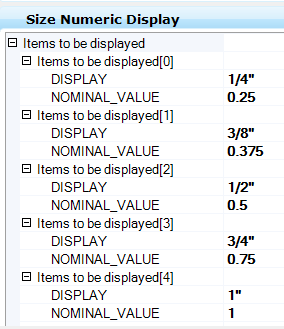 Standard Action ValuesData StructureDescriptionProvides a list of values that are displayed as list in the element info dialog. Optionally a key-in can be executedPropertiesValue Action MapList of action valuesDisplay StringDisplay String Value that appears in the dropdown menuValueThe value that is assigned to the propertyKey-InKey-In associated with valueMust Be From ListIf set to false the user can enter other values.Select Component Before ActionSelects the component that property belongs to before executing any action (Key-in).ExampleDesign State for components. The key-in is not used in the standard delivered product. If the “Must Be From List” flag is set to true, you can assign alternative element templates to components when selecting a design state.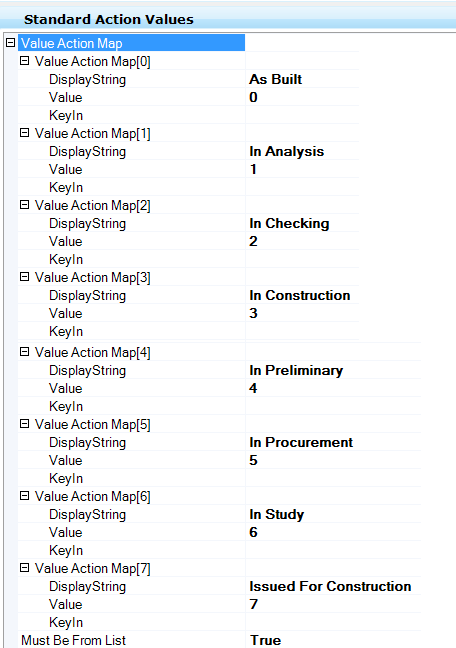 String ListData StructureDescriptionWith the string list you can define a simple list of strings. This list is used in combination with other classes, properties or custom attributes.PropertiesItemsAn array of string valuesExampleUsed in the class Reducer Merge Run Property List. The string list defines the properties that are displayed in the merge run dialog box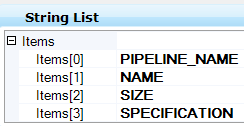 To from dataData StructureDescriptionThis custom attribute allows for the viewing of source and destination of Pipelines. The relationships are interpreted in code and displayed in tree and node form in a modal dialogPropertiesTo From MappingIntermediateRelationshipRelationship between connecting componentsIntermediateDisplayPropertyProperty to be displayed for the relationshipDestinationRelationshipExplain in a few words usage of this property (usually Flow Direction)AlternateConnectionDisplayStringAn alternate string to be displayed( e.g. “Connects to”)ShowIntermediateTagSpecify whether the intermediate tag is displayed or notExampleTo-From data for pipelines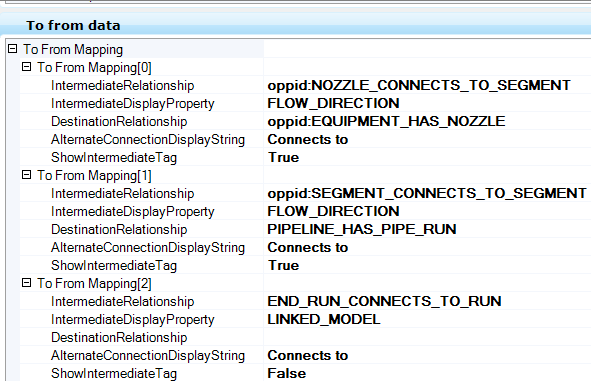 Value description attributeData StructureDescriptionUser can create a simple value list to assign a propertyPropertiesColumn1The 1st column header of the listColumn2The 2nd column header of the listItemsOne or more items can be added that make up the list valuesValueThe selectable value which is to be assigned to the propertyDescriptionA descriptive text of the valueExampleThe value description attribute is used to provide a list of letter codes for instruments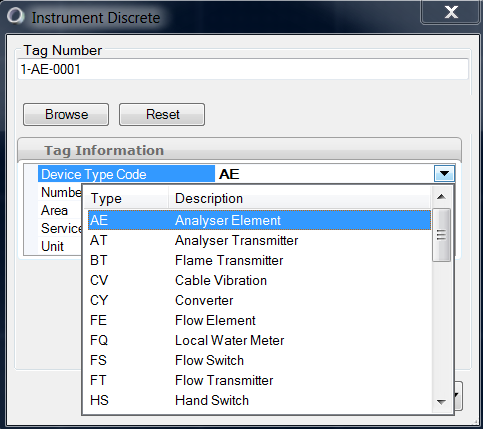 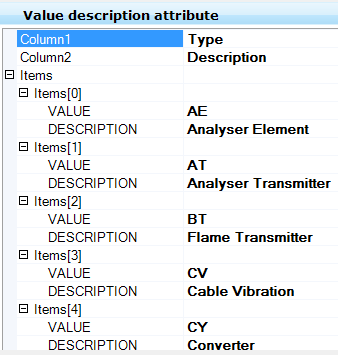 Value keyin attributeData StructureDescriptionAllows for a key-in to be executed (run) or a template change be made, based on a property value input. PropertiesItemsThe values, key-ins and templates ValueThe matching value that would trigger a key-in or template changeKeyinKey-in to be run when the Value is matched with the property that is typed inTemplateTemplate to change to when the Value is matched with the property that is typed inExampleAdd this to service. So when a Service is changed to Future, the components template will be changed to Future. The templates must be created in the OPPID application (Menu->Element->Element Templates)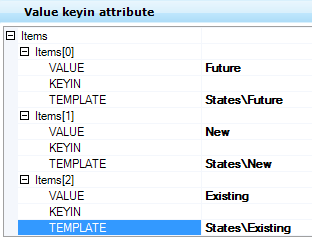 Schematics.01.02BusinessKeyGetValueCriteriaData Change Property NamesData StructureDescriptionThis custom attribute defines the Merge Run Property List for a Data Change componentPropertiesMerge Run Property List NameSpecifies the Merge Run Property List NameText Property Name 1Property name to store value that will be used as annotation Text Property Name 2Property name to store value that will be used as annotation Run Text Property NameProperty name to get value from that will be used in annotationORIENTATION_PROPERTY_NAME_1Property name to be used in parsing a reducing size. ORIENTATION_PROPERTY_NAME_2Property name to be used in parsing a reducing size.RUN_ORIENTATION_PROPERTY_NAME Property name to get value from that will be used in parsing. Used with the ORIENTATION_PROPERTY_NAME _1 and ORIENTATION_PROPERTY_NAME_ 2 property values.ExampleReducer example:SIZE (RUN_TEXT_PROPERTY_NAME) values are retrieved:  (after a reducer is placed in a line). There would be two SIZE values. NOMINAL_DIAMETER (RUN_ORIENTATION_PROPERTY_NAME) values are retrieved:  (after a reducer is placed in a line). There would be two NOMINAL_DIAMETER values. The SIZE and NOMINAL_DIAMETER values are evaluated. The values are they placed in the MAIN_SIZE, REDUCING_SIZE, NOMINAL_DIAMETER  and NOMINAL_DIAMETER_REDUCING_END properties.ECBusinessKeyGroupData StructureDescriptionUsed for grouping like class types in various lists. Also used setting icon values. Icon value names would be defined in dgnlibs files.PropertiesGROUP_DISPLAY_NAMEThe name that is displayed in the Item Browser for the groupGROUP_NAMEThe group’s nameICON_NAMEName of an icon that is displayed with the group. The icon must exist in one of the referenced dgn libraries.ExampleEdit Handle SettingsData StructureDescriptionSets the manipulation behavior of a componentPropertiesDrag By Connect PointAllows dragging via pre-defined connect pointsDrag By Range CornersAllows dragging via range cornersDrag By RangeAllows dragging via the eight range pointsExampleDefinition of the Schematics Base ComponentFlow Arrow MappingData StructureDescriptionDetermines directional or bi-directional flow arrow to be placed on a pipe runPropertiesDirectional Class NameDirectional flow arrow class nameBi-Directional Class NameBi-directional flow arrow class nameExampleFlow Arrow definition in the Imperial supplemental schemaInsertion SettingsData StructureDescriptionComponent insertion options.PropertiesInsert By Connect PointAllows placement via pre-defined connect pointsInsert By Range CornersAllows placement via range cornersInsert By RangeAllows placement via 8 range pointsInsert By DefaultDefault insertion point: origin, connect point: name, range: nameExampleSettings for the Schematics Base ComponentJumper MappingData StructureDescriptionClass priority and jumper to usePropertiesClass NameDefines the jumper classPrioritySets the priority of which line type (Major/Minor/Existing Pipeline, Equipment) will be gapped.ExampleOrientation Data Change Property NameData Structure(Properties inherited from base class in italics)DescriptionThis custom attribute defines the Merge Run Property List for a Data Change componentPropertiesMerge Run Property List NameSpecifies the Merge Run Property List NameText Property Name 1Property name to store value that will be used as annotation Text Property Name 2Property name to store value that will be used as annotation Run Text Property NameProperty name to get value from that will be used in annotationORIENTATION_PROPERTY_NAME_1Property name to be used in parsing a reducing size. ORIENTATION_PROPERTY_NAME_2Property name to be used in parsing a reducing size.RUN_ORIENTATION_PROPERTY_NAME Property name to get value from that will be used in parsing. Used with the ORIENTATION_PROPERTY_NAME _1 and ORIENTATION_PROPERTY_NAME_ 2 property values.ExampleReducer example:SIZE (RUN_TEXT_PROPERTY_NAME) values are retrieved:  (after a reducer is placed in a line). There would be two SIZE values. NOMINAL_DIAMETER (RUN_ORIENTATION_PROPERTY_NAME) values are retrieved:  (after a reducer is placed in a line). There would be two NOMINAL_DIAMETER values.Page Connector Property NameData StructureDescriptionUsed to display the property names in the offpage connector dialogPropertiesType Property NameThe property value of the offpage connector type (On or Off)Pipe Line Property NameThe property value of the of the Pipeline (Tag number) PropertyPipe Run Property NameThe property value of the of the Pipe Run PropertyRun Size Property NameThe property value of the of the Size PropertyPipe Spec Property NameThe property value of the of the Pipe spec PropertyDocument Property NameThe property value of the of the Document name PropertyExampleDefinition in the OffPage Connector classPointer to spec mapping classData StructureDescriptionThis custom attributes provides pointers to spec mapping classesPropertiesSpec mapping classPointer to AutoPlant specsSpec mapping class for OpenPlant specsPointer to OpenPlant specsAlternate lookup class for OpenPlant specsAlternate pointer to OpenPlant spacesExampleSpec mapping pointers for valvesRun Auto-RoutingData StructureDescriptionProperties for auto-routing a Pipe RunPropertiesAuto-routing End DistanceDistance from end of run for auto-routingPrompt For Direction From RunFlag set to specify whether the user is prompted tom specify the run flow directionExampleThis custom attribute class is base class of pid:PIPE_RUN_AUTO_ROUTINGRun MappingData StructureDescriptionPointer to the pipe run class Class NameSpecifies the Run Mapping class NameExampleUsage for the off page connectorRun Property NamesData StructureDescriptionUsed to defined size propertyPropertiesRun Text Size Property NameSpecifies the size property name of the pipe run classRun Design Size Property NameSpecifies the design size property name of the pipe run classRun Nominal Diameter Property NameSpecifies the nominal diameter property name of the pipe run classExampleDefinition in class PIPING_NETWORK_SYSTEMSchematics Bubble Class ListData StructureDescriptionPointers to List Classes for Annotation Bubbles and Instruments. PropertiesBody List NamePointer to instrument bubble listDivider List NamePointer to instrument divider listExampleDefinition for Instrument Annotation classSchematics CAD Custom AttributesData StructureDescriptionSchematics CAD General Default SettingsPropertiesElementTemplateSpecifies the Element Template that is assigned to the componentCellNameSpecifies the cell name of the component (to be omitted for linear components)CellLibrarySpecifies the cell library the cell is contained in (to be omitted for linear components)[Property2]This custom attribute sets the orientation of text elements within the cell. Possible values:  0 ignore, 1 left to right for horizontal, 2 left to right horizontal bottom to top for verticalExampleAn instrument function cell componentSchematics Component Custom AttributesData StructureDescriptionIndicate whether to use predefined connect points to determine the component'sPropertiesUse Predefined Points for RangeFlag to set whether to use predefined connect points to determine the component's range or notExampleSetting for valvesSchematics Document InformationData StructureSpecification Definition MappingData StructureDescriptionCustom attribute for defining how a component reads for an external data source (spec)PropertiesProperty MappingSource Field NameSource Field Name in which to populate destination field value.Destination Field NameDestination Field Name from spec databaseSource Display NameSource Display Name to be displayed in record selection dialogPort Name3D Port Name property field nameTables ListList of tables within the spec databases to search for componentsSql Select Where StatementSelect statement to query for the specQuery Mapping fieldsEC_QUERY_FIELDNAMEEC Field Name inwhich to get value to query by.VALUE_FIELDNAMEVALUE_SUFFIXREMOVE_SUFFIXAlias MappingsAlternate or alias map nameExampleSpec mapping for valvesSpecification Definition Mapping for OpenPlant SpecsData StructureDescriptionAllow a data source to be read, values queried, value return and populated to matching EC propertiesPropertiesProperty MappingSource Field NameSource Field Name in which to populate destination field value.Destination Field NameDestination Field Name from spec databaseSource Display NameSource Display Name to be displayed in record selection dialogPort Name3D Port Name property field nameCondition MappingSource Field NameDestination Field NameCondition Field suffix ValueRemove suffix valueAlias MappingsAlternate or alias mapping valueExampleSpec Valve Mapping for OpenPlant SpecsPid.01.02Actuator List Class NameData StructureDescriptionSpecifies the list name of actuators for control valvesPropertiesClass NamePointer to the actuator listExampleNone availableAssociated Item class list pointerData StructureDescriptionProvides a pointer to the associated item classPropertiesAssociated Item class listPointer to the associated item classExampleAssociated item list pointer for valvesAuto Nozzle Class NameData StructureDescriptionProvides a pointer to a nozzle classPropertiesClass NamePointer to the nozzle classExampleAuto Nozzle for vesselsBrowse Source InstanceData StructureDescriptionThis is currently not used or utilized in code.PropertiesClasses to searchExampleControl Valve Class ListsData StructureDescriptionThis custom attribute contains pointers to list classes for control valvesPropertiesBody List NamePointer to a list class for control valve body typesActuator List NamePointer to a list class for control valve actuatorsFail Mode List NamePointer to a list class for control valve fail mode symbolsExampleControl Valve Class Lists for angle control valves in the OpenPlant_PID_Supplemental_ISO.01.01.ecschema External Data source Definition MappingData StructureDescriptionWith this custom attribute you can create a dropdown to assign a value to a property list based on a database queryPropertiesData connection stringData connection string to the databaseFile Name of databaseFile Name of database (can be blank, e.g. when using a database server)Path location of databasePath location of database (can be blank, e.g. when using a database server)Sql Select StatementSQL query to create the listProperty MappingTo map database fields with the EC PropertiesECProperty nameThe name of the EC propertyTable Field nameThe name of the field in the database tableExample               <ECProperty propertyName="DEVICE_TYPE_CODE" typeName="string" description="code uses to describe the type of component." displayLabel="Device Type Code">
 <ECCustomAttributes>
      <EXTERNAL_DATSOURCE_DEFINITION_MAPPING xmlns="pid.01.01">
            <PROPERTY_MAPPING>
                <UPDATE_DEFINITION_STRUCTURE>
                    <TABLE_FIELDNAME>Type</TABLE_FIELDNAME>
                    <ECPROPERTY>DEVICE_TYPE_CODE</ECPROPERTY>
                </UPDATE_DEFINITION_STRUCTURE>
                <UPDATE_DEFINITION_STRUCTURE>
                    <TABLE_FIELDNAME>Description</TABLE_FIELDNAME>
                    <ECPROPERTY>DESCRIPTION</ECPROPERTY>
                </UPDATE_DEFINITION_STRUCTURE>
            </PROPERTY_MAPPING>
            <DATA_CONNECTION_STRING>provider=Microsoft.ACE.OLEDB.12.0; data source = </DATA_CONNECTION_STRING>
            <FILENAME>PickLists.accdb</FILENAME>
            <PATH_LOCATION />
            <SQL_SELECT>SELECT Type,Description from EquipmentTypes where Key='DEVICE_TYPE_CODE'</SQL_SELECT>
        </EXTERNAL_DATSOURCE_DEFINITION_MAPPING>
        <ExtendType xmlns="EditorCustomAttributes.01.00">
            <Name>ShowPickListviewDataBase</Name>
        </ExtendType>
    </ECCustomAttributes>
 </ECProperty> Flow Arrow DirectionStandard ValuesData StructureNo properties defined. The standard values custom attribute directly provides a dropdown list with values defined in the custom attribute. The display string is displayed in the element info property. The value is the actual value stored on the instance.DescriptionThis custom attribute maps the flow arrow direction with the flow direction value [???]Increment Class NameData StructureDescriptionThis custom attribute allows a number property to be increment  based on a relationship to another componentPropertiesRelationship Class NameThe relationship to the other componentIncrement Property nameThe property that is to be incrementedString Number FormatA number format stringExampleThis custom attribute is used to increment the nozzle number per equipmentKKS External Data source Definition MappingData StructureDescriptionThis custom attribute is a special enhancement of the External Data source Definition Mapping custom attribute. It is designed to query for the KKS System Code triplets (KKS  Kraftwerks-Kennzeichnungs-System = Power Plant Designation System)PropertiesData connection stringData connection string to the databaseFile Name of databaseFile Name of database (can be blank, e.g. when using a database server)Path location of databasePath location of database (can be blank, e.g. when using a database server)Sql Select Statement 1SQL query for 1st letter of System Code tripletSql Select Statement 2SQL query for 2nd letter of System Code tripletSql Select Statement 3SQL query for 3rd letter of System Code tripletProperty MappingTo map database fields with the EC PropertiesECProperty nameThe name of the EC propertyTable Field nameThe name of the field in the database tableKey field name to be used in sql statementsFields to be displayedExampleThe usage of this custom attribute in the KKS workspace to query the System CalssificationNozzle Direction values Custom attributeData StructureDescriptionThese customs attribute lets clients define the string value used for direction to be placed in the specified property name. When a pipe run is connected to a nozzle or a piece of equipment (auto nozzle), the direction of the flow (usually To or From) can be set. PropertiesNozzleDirectionOptionsStartStringThe string value to be used for the start or first point pickedEndStringThe string value to be used for the end or last point pickedFieldNameProperty Field name to use to store the StartString and EndStringExampleThis custom attribute in on the NOZZLE classP&ID Display List AttributesData StructureDescriptionThis custom attributes is e.g. used to assign one of the available pipe sizes lists (imperial, metric) to the active sizes list.PropertiesClass NameDefines the display list classExampleAssign a sizes list to the active sizes listPipe line annotation class for connectorsData StructureDescriptionAssigns a pipeline annotation class as annotation for the off page connectorPropertiesClass NameClass name of the pipe annotation classExamplePipe Run Auto-RoutingData StructureDescriptionThese variables are used to define the direction of auto Pipe Run line placement.PropertiesAuto-routing End DistanceDistance from end of run for auto-routingPrompt For Direction From RunFlag set to specify whether the user is prompted tom specify the run flow directionUse Perpendicular Direction Out of Vessel EdgeForce perpendicular direction of pipe for auto routingExampleThis custom attribute is used on the Piping Network Segment classRelated component custom attributeData StructureDescriptionProvides a brows button besides the property name where all components that are related to the actual object via the specified relationship are displayedPropertiesRelationShipNameSpecify the relationship nameExampleUsage in class Piping Network Segment on the Related Inrun Components porpertyTag Display Prompt Custom attributeData StructureDescriptionAllows tag prompting to be set On or Off or to Sync with the settings variable (In Setting dialog). This could be set per componentPropertiesTag Display OptionsAlwaysOnTag prompting always on for this component typeAlwaysOffTag prompting always off for this component typeSyncWithTagDisplayVariableSync with the settings variable in the setting Dialog ( Tag Prompt)ExampleThis is used on nozzlesVessel HeadsData StructureDescriptionThis custom attribute controls whether and where a certain vessel head is available and can be configured.PropertiesItemsDisplayDisplay label for the vessel headEnum valueInternal type number (doubles for each new item)Horizontal EnabledFlag set to enable or disable horizontal typeVertical EnabledFlag set to enable or disable vertical typeDisplay in Top Head ListFlag set to enable or disable whether the vessel head is available as top headDisplay in Bottom Head ListFlag set to enable or disable whether the vessel head is available as bottom headExampleUsage in the VESSEL_HEADS classEditorCustomAttributes.01.01BooleanDisplayData StructureDescriptionCustom attribute to set a Boolean property to True or False, however the strings displayed for these two values are differentPropertiesTrueStringString to be displayed for “True”FalseStringString to be displayed for “False”ExampleBoolean Display custom attribute used to switch the instrument bubble leader line on and offCategoryData StructureDescriptionDefines the category of a property in the Element info and item browserPropertiesStandardThis value should be left empty.NameThe name of the property categoryDisplayLabelThe display label of the category (this is translated for I18N)DescriptionA description of the category (this is translated for I18N)PriorityDefines the position and order of the category in the property paneExpandDisplay the category expanded or collapsed on startupExampleThe category “Operating Conditions” Note: The property category is defined or each property that is to be displayed for this category separately, however, only the first instance of this custom attribute that is encountered is used to set the display label and priority. Make sure that you define one category equal for all instances. Note: The property category is stored in the preferences or OpenPlant PowerPID. Any change of a category priority or introduction of a new category is not correctly displayed until the corresponding GroupPanels.xml file is deleted and newly created. For each project a separate xml file is maintained.ExtendTypeData StructureDescriptionWith the “ExtendType” custom attribute you can add an extended functionality to a property.PropertiesStandardLeave emptyNameName of the extensionExampleUsage on the PLANT_AREA property to assign associated itemsAvailable ExtendTypesAssociatedItemsThis extended type provides a dropdown list with the corresponding available associated item.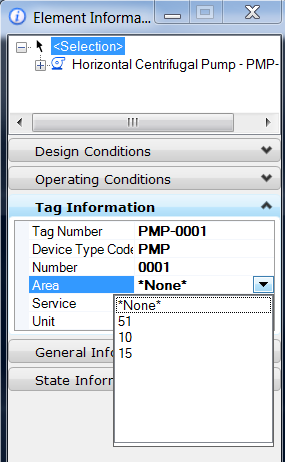 BubbleLocationThis extended type provides a dropdown list with the available bubble locations. Selecting a bubble location changes the bubble graphics.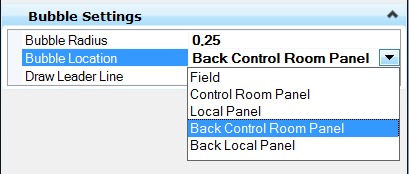 BusinessKeyThis extended type provides a browse butten on the property that opens the Business Key dialog box.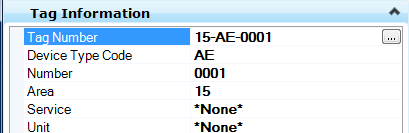 DesignStatesThis extended type provides a dropdown list with the available design states.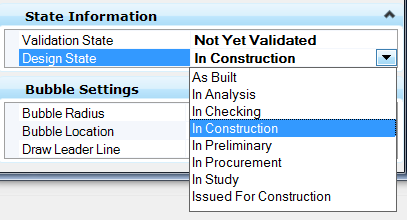 GetNextValueThis extended type provides a dropdown dialog box to select the next available number.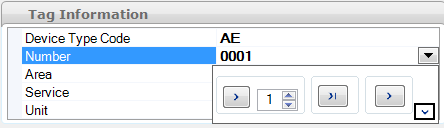 PipingSpecSelectionThis extended type provides a dropdown list with all the available pipe specifications. The list is generated from the available spec files.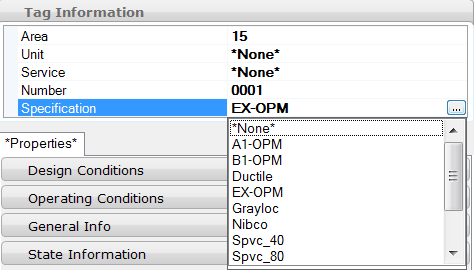 RelatedComponentThis extended type provides a browse button that opens a dialog box with all related components.Example: For a Pipe Run all related inline components (Valves, Control valve, Flow elements, any component that is in the Pipe Run) can be displayed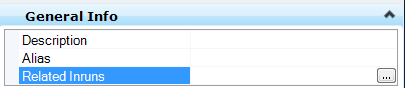 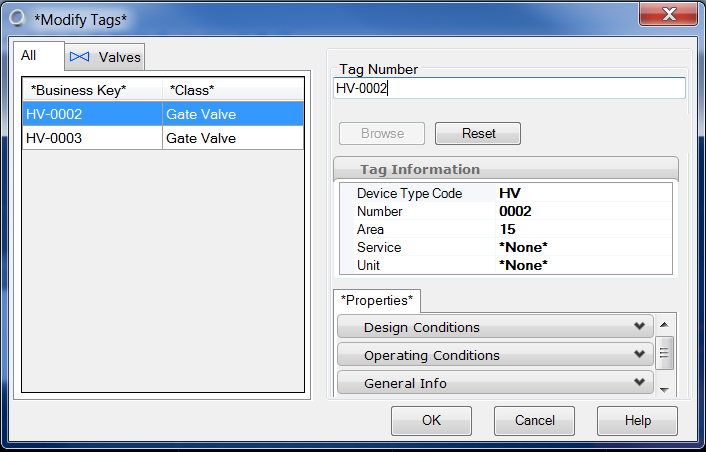 ShowPickListviewProvides a dropdown list with a defined list of values. The selected value is assigned to the property. The value list must be defined via the Value description attribute custom attributeShowPipeSizesProvides a dropdown list displaying the active sizes listToFromDataProvides a browse button that opens the “To From” data dialog box showing the components a pipeline is connected to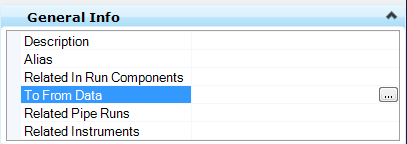 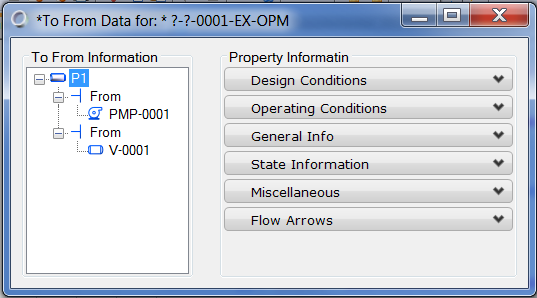 ValveEndConditionsProvides with a dropdown list of the available valve end conditions. The valve end conditions are displayed graphically by symbols.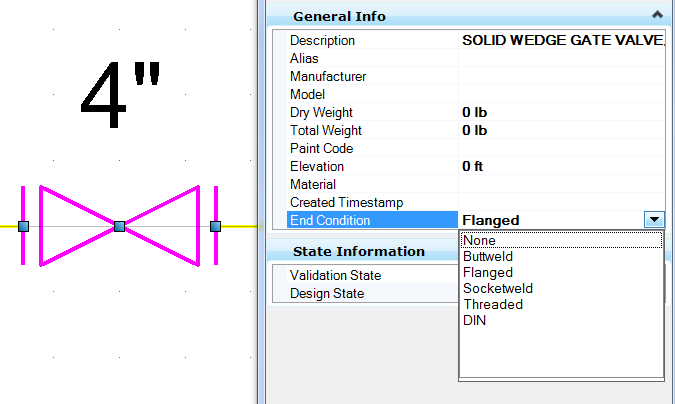 HidePropertyData StructureDescriptionHides a property from the property pane in the element information and item browserPropertiesIf2DIf set to True it hides the property in an 2D application (e.g. OPPID)If3DIf set to True it hides the property in an 3D application (e.g. OPM)ExampleIn the ISO standard instrument bubbles can be elongated to fit longer annotation strings. This is not the case for imperial standards. The property is therefore hiddenRequiresRefreshData StructureThere are no properties defined for this custom attributeDescriptionThis custom attribute is used to trigger property refresh.ExampleThe custom attribute is used on the SIZE property of class PIPEStandardValuesData StructureDescriptionWith the StandardValue custom attribute you can create a list of predefined valuesPropertiesMustBeFrom ListForce to use a value from the list. A user defined key-in is not possibleValueMapDisplayStringA string that is displayed in the dropdown menuValueThe value that is assigned to the property when selectedExampleSet  the vessel internals type.The corresponding binary values (0001, 0010, 0100 and 1000) illustrate the internals types that are switched on and off.Bentley Standard Custom Attributes.01.02Business Key SpecificationData StructureDescriptionSpecifies the property that is used for the BusinessKeyPropertiesProperty NameName of Property to use for displaying ECBusinessKey.StringValueExampleBusiness Key SpecificationCalculated ECProperty SpecificationData StructureDescriptionSee Bentley.ECObjects.Standards.CalculatedECPropertySpecification. ECCustomAttributeClass for specifying an ECExpression to be used for calculating the value of a given ECProperty.PropertiesECExpressionThe ECExpression used to calculate an ECProperty's value.Failure valueThe string representation of the value to use when the value cannot be calculated due to missing dependents or any other reason.Parser regular expressionWill be used when converting from the property value back into its constituent properties. This may be null, and is mostly applicable when the expression has been used to concatentate multiple other property values.Is calculated as default value onlyIndicates that the value will only be calculated once on the initial get.Required ECExpression SymbolSetsECExpressions SymbolSets required for evaluation of the ECExpressionExampleClass  NameDOTNET_ASSEMBLY_CLASS_INFODisplay Label.Net Assembly Class InformationSchemaBmf.01.01NameDisplay LabelData TypeCOMPONENT_HANDLERASSEMBLY_PATHCLRNameComponent HandlerAssembly Path.Net Class NameBmf:HandlerstringstringADD_IN_HANDLERSASSEMBLY_PATHCLRNameAdd In HandlersAssembly Path.Net Class Name Bmf:HandlerstringstringComponent Handler Assembly Path:.Net Class Name: %PID_ASSEMBLY_DIR%Bentley.Plant.Application.Pid.Catalog.dll Bentley.Plant.Application.Pid.Catalog.EquipmentCellAdd In HandlersNot usedNot usedComponent Handler Assembly Path:.Net Class Name: %BMF_ASSEMBLY_DIR%bentley.plant.modelingframework.objectmodel.dll Bentley.Plant.ObjectModel.ModelAdd In Handlers[0]Assembly Path:.Net Class Name:%PID_ASSEMBLY_DIR%Bentley.Plant.Application.Pid.SettingsAddin.dllBentley.Plant.Application.Pid.SettingsAddin.SettingsAddInAdd In Handlers[1]Assembly Path:.Net Class Name:%BMF_ASSEMBLY_DIR%Bentley.Plant.ModelingFramework.BusinessKeyControlsAddins.dllBentley.Plant.ModelingFramework.BusinessKeyControls.Addins.AddInTitleSheetsAdd In Handlers[2]Assembly Path:.Net Class Name:%BMF_ASSEMBLY_DIR%Bentley.Plant.ModelingFramework.BusinessKeyControlsAddins.dllBentley.Plant.ModelingFramework.BusinessKeyControls.Addins.AddInSettingsAssociatedItemsClass  NameBMF_ANNO_CUSTOM_ATTRIBUTESDisplay LabelAnnotation Custom AttributesSchemaBmf.01.01NameDisplay LabelData TypeORIGIN_OFFSETOrigin Offsetpoint3dDIRECTIONDirectionpoint3dVISIBILITYVisibilitybooleanTEXT_STYLEText StylestringPLACEMENT_COUNTPlacement CountstringElementTemplateElement TemplatestringOrigin Offset0,0.25Direction1,0VisibilityTrueText StylePIDPlacement Count0Element TemplateNoneClass  NameBMF_CAD_CUSTOM_ATTRIBUTESDisplay LabelCAD Custom AttributesSchemaBmf.01.01NameDisplay LabelData TypeElementTemplateElement TemplatestringElement TemplateMisc\DefaultClass  NameBMF_CAD_LOCK_SETTINGSDisplay LabelCAD Lock SettingsSchemaBmf.01.01NameDisplay LabelData TypeAXIS_LOCKAxis LockbooleanAXIS_LOCK_ANGLEAxis Lock AnglestringAXIS_START_ANGLEAxis Start AngledoubleGRID_LOCKGrid LockbooleanSNAP_DIVISORSnap DivisorintSNAP_LOCKSnap LockbooleanSNAP_MODESnap Modeint2Connect Point4Key point8Nearest16Midpoint 32Center64Origin128Bisector256Intersection512Tangent1024Tangent Point2048Perpendicular4096Perpendicular Point8192Parallel16384Point Through32768Point On65536Multi-snap 1131072Multi-snap 2262144Multi-snap 3Axis Lock Angle0Axis LockTrueGrid LockTrueSnap LockTrueClass  NameCLASSNAME_DISPLAY_LISTDisplay LabelClass Name Display ListSchemaBmf.01.01NameDisplay LabelData TypeITEMSCLASS_NAMEDISPLAY_NAMEItemsClass NameDisplay Namebmf:Class Name Display StructurestringstringItem[0]Display NameClass NameNoneNONE_BORDERItem[1]Display NameClass NameA size title sheetA_SIZEItem[2]Display NameClass NameB sizeB_SIZEItem[3]Display NameClass NameC sizeC_SIZEItem[4]Display NameClass NameD sizeD_SIZEItem[4]Display NameClass NameE sizeE_SIZEClass  NameBMF_CLOUD_CUSTOM_ATTRIBUTESDisplay LabelCloud Custom AttributesSchemaBmf.01.01NameDisplay LabelData TypeARC_LENGTHArc LengthdoubleARC_RADIUSArc RadiusdoubleARC_SWEEP_ANGLEArc Sweep AngledoubleDEFAULT_NUMBER_OF_ARCSDefault Number Of ArcsintINVERT_CLOUDInvert CloudbooleanMARGINMargindoubleARC_LENGTH-1ARC_RADIUS-1ARC_SWEEP_ANGLE145DEFAULT_NUMBER_OF_ARCS11MARGIN1INVERT_CLOUDFalseClass  NameBMF_COMPONENTBUILDER_EXCLUDEDisplay LabelComponent Builder ExcludeSchemaBmf.01.01NameDisplay LabelData TypeExcludeSubClassExclude Sub ClassesbooleanClass  NameBMF_COMPONENT_CUSTOM_ATTRIBUTESDisplay LabelComponent Custom AttributesSchemaBmf.01.01NameDisplay LabelData TypeINSERT_ENABLEDInsert EnabledbooleanMIRROR_ENABLEDMirror EnabledbooleanMOVE_ENABLEDMove EnabledbooleanPARENT_DISPLAY_ENABLEDParent Display EnabledbooleanREPEAT_INSERTRepeat InsertbooleanREPLACE_ENABLEDReplace EnabledbooleanROTATE_ENABLEDRotate EnabledbooleanSCALE_ENABLEDScale EnabledbooleanTRANSFORM_RELATED_ANNOTATION_ENABLEDTransform Related Annotation EnabledbooleanINSERT_ENABLEDFalseMIRROR_ENABLEDFalseMOVE_ENABLEDTruePARENT_DISPLAY_ENABLEDTrueREPEAT_INSERTTrueREPLACE_ENABLEDTrueROTATE_ENABLEDTrueSCALE_ENABLEDFalseTRANSFORM_RELATED_ANNOTATION_ENABLEDFalseClass  NameDISPLAYABLE_PROPERTY_CLASSESDisplay LabelDisplayable Property Classes and CategoriesSchemaBmf.01.01NameDisplay LabelData TypeDISPLAYABLE_CLASSESCLASS_NAME_OR_CATEGORYISDISPLAYABLEISREADONLYDisplayable ClassesClass Name or CategoryIs Class or Category DisplayableIs Read onlybmf:Displayable Properties StructurestringbooleanbooleanItem[0]Class Name or CategoryIs Class or Category DisplayableIs Read onlyMstnPropFalseTrueItem[1]Class Name or CategoryIs Class or Category DisplayableIs Read onlyMstnGraphHeaderFalseTrueItem[2]Class Name or CategoryIs Class or Category DisplayableIs Read onlyMstnCellPropertiesFalseTrueItem[3]Class Name or CategoryIs Class or Category DisplayableIs Read onlyMstnComplexFalseTrueItem[4]Class Name or CategoryIs Class or Category DisplayableIs Read onlyMstnLockedElementFalseTrueItem[5]Class Name or CategoryIs Class or Category DisplayableIs Read onlyMstnRotationFalseTrueItem[6]Class Name or CategoryIs Class or Category DisplayableIs Read onlyMstnScaleFalseTrueItem[7]Class Name or CategoryIs Class or Category DisplayableIs Read onlyMiscellaneousFalseTrueItem[8]Class Name or CategoryIs Class or Category DisplayableIs Read onlyEnd ConditionsFalseTrueItem[9]Class Name or CategoryIs Class or Category DisplayableIs Read onlyComponentInformationFalseTrueClass  NameDOUBLES_LISTDisplay LabelDoubles ListSchemaBmf.01.01NameDisplay LabelData TypeITEMSItemsdoubleItem[0]Item0.125Class  NameBMF_ECB_CUSTOM_ATTRIBUTESDisplay LabelECB Component Custom AttributesSchemaBmf.01.01NameDisplay LabelData TypeINSERT_ENABLEDInsert EnabledbooleanInsert EnabledTrueClass  NameINTEGER_LISTDisplay LabelInteger ListSchemaBmf.01.01NameDisplay LabelData TypeITEMSItemsintClass  NameLOGICAL_GROUP_CONFIGURATIONDisplay LabelLogical Group ConfigurationSchemaBmf.01.01NameDisplay LabelData TypeCONTAINED_CLASS_NAME_FILTERSContained Class Name FiltersstringDEFAULT_COMPONENTS_LIST_NAMEDefault Components List NamestringLOGICAL_RELATIONSHIP_CLASS_NAMELogical Relationship Class NamestringDefault Components List Name INSTRUMENTS_FOR_INSTRUMENT_LOOPLogical Relationship Class Name LOOP_HAS_COMPONENTContained Class Name FiltersDEFAULT_FILTERS_FOR_INSTRUMENT_LOOPClass  NameBMF_NOTIFY_RELATED_COMPONENT_OF_PROPERTY_VALUE_CHANGEDisplay LabelNotify Related Component of Property Value ChangeSchemaBmf.01.01NameDisplay LabelData TypeBMF_NOTIFY_RELATIONSHIPSNOTIFY_TARGETRELATIONSHIP_CLASS_NAMERELATED_CLASS_NAMERELATED_CLASS_PROPERTY_NAMECASCADE_PROPERTY_VALUE_CHANGESET_DEFAULT_PROPERTY_VALUENotify RelationshipsNotify Target of RelationshipRelationship Class NameRelated Class NameRelated Class Property NameCascade Property Value changeSet Default Property Valuebmf:Notify RelationshipbooleanstringstringstringbooleanbooleanItem[0]Notify Target of RelationshipRelationship Class NameRelated Class NameRelated Class Property NameCascade Property Value changeSet Default Property ValueTruePIPELINE_HAS_PIPE_RUNoppid:PIPING_NETWORK_SEGMENTSIZEFalseTrueClass  NameBMF_NumericRangeValueCustomAttributesDisplay LabelNumeric Range Value custom attributesSchemaBmf.01.01NameDisplay LabelData TypeUpperLimitUpper value limitdoubleLowerLimitLower value limitdoubleKeyInUpperExceededKey-In if upper limit exceededstringKeyInLowerExceededKey-In if lower limit exceededstringKeyInInRangeKey-In numeric value in rangeExpressionParserExpression that can be used to parse propertystringResetInvalidInputReset Invalid input of rangesbooleanDisplayMessageonInvalidInputDisplay message on invalid input of rangesbooleanApplyKeyInToRelatedComponentsApply Key In To Related ComponentsbooleanRelationshipClassNamesRelationship Class NamesstringUpperLimit200LowerLimit45KeyInUpperExceededpid component assigntemplate Invalid\InvalidUpperKeyInLowerExceededpid component assigntemplate Invalid\InvalidLowerKeyInInRangepid component assigntemplateExpressionParser(\d+)ResetInvalidInputFalseDisplayMessageonInvalidInputFalseApplyKeyInToRelatedComponentsTrueRelationshipClassNamesRelationship Class Name [0]Relationship Class Name [1]Relationship Class Name [2]RUN_HAS_IN_RUNOBJECT_HAS_INSTRUMENTREDUCER_CONNECTS_TO_SEGMENTClass  NameBMF_PROP_CUSTOM_ATTRIBUTESDisplay LabelProperty Custom AttributesSchemaBmf.01.01NameDisplay LabelData TypeDefaultValueDefault ValuestringIsGraphicalIsGraphicalbooleanFormatStringFormat StringstringDefaultValuePMPIsGraphicalTrueFormatStringNoneDefaultValueGetNextAvailableValueIsGraphicalTrueFormatString{0:D4}Class  NamePROPERTY_DISPLAY_FILTERSDisplay LabelProperty Display FilterSchemaBmf.01.01NameDisplay LabelData TypeVisibleIsVisiblebooleanReadOnlyIsReadOnlybooleanVisibleFalseReadOnlyTrueClass  NameRELATIONSHIP_CLASS_MAPPINGDisplay LabelRelationship Class MappingSchemaBmf.01.01NameDisplay LabelData TypeRELATIONSHIP_MAPPINGSOURCE_CONSTRAINT_NAMETARGET_CONSTRAINT_NAMESYSTEM_RELATIONSHIP_NAMEINFORMATION_RELATIONSHIP_NAMERelationship MappingSource Constraint NameTarget Constraint NameSystem Relationship Class NameInformation Relationship Namebmf:Relationship Class Criteria StructurestringstringstringstringSourceOriginForeignKeyChildDetailFromTargetDestinationKeyParentMasterToTypeValueSourceoppid:EQUIPMENTTargetoppid:NOZZLESystem RelationshipBMF_CONNECT_POINT_CONNECTS_TO_CONNECT_POINTInformation Relationshipoppid:EQUIPMENT_HAS_NOZZLEClass  NameRelationshipPropertyValueNotificationMap (deprecated, not used in any code)Display LabelRelationship Property Value Notification MapSchemaBmf.01.01NameDisplay LabelData TypeRelationshipClassNameRelationship Class NamestringDirectionDirectionstringClass  NameSIZE_NUMERIC_DISPLAYDisplay LabelSize Numeric DisplaySchemaBmf.01.01NameDisplay LabelData TypeITEMSDISPLAYNOMINAL_VALUEItems to be displayedDisplayNominal Valuebmf:Size Numeric Display StructureStringStringClass  NameStandardActionValuesDisplay LabelStandard Action ValuesSchemaBmf.01.01NameDisplay LabelData TypeValueActionMapDisplayStringValueKeyIn	Value Action MapDisplay String[none]Key-Inbmf:Value Action MapstringstringstringMustBeFromListMust Be From ListbooleanSELECT_COMPONENT_BEFORE_ACTIONSelect Component Before ActionbooleanClass  NameSTRING_LISTDisplay LabelString ListSchemaBmf.01.01NameDisplay LabelData TypeITEMSItemsString (Array)Class  NameTO_FROM_DATADisplay LabelTo from dataSchemaBmf.01.01NameDisplay LabelData TypeTO_FROM_MAPPINGIntermediateRelationshipIntermediateDisplayPropertyDestinationRelationshipAlternateConnectionDisplayStringShowIntermediateTagTo From MappingIntermediate RelationshipIntermediate Display PropertyDestination RelationshipAlternateConnectionDisplayStringShow Intermediate Tagbmf:To From Class Criteria StructurestringstringstringstringbooleanClass  NameVALUE_DESCRIPTION_ATTRIBUTEDisplay LabelValue description attributeSchemaBmf.01.01NameDisplay LabelData TypeColumn1Column1stringColumn2Column2stringITEMSVALUEDESCRIPTIONItemsValueDescriptionbmf:Value Description structurestringstringClass  NameVALUE_KEYIN_ATTRIBUTEDisplay LabelValue keyin attributeSchema[Schema]NameDisplay LabelData TypeITEMSVALUEKEYINItemsValueKeyinbmf:Value Keyin structurestringstringClass  NameBusinessKeyGetValueCriteria (deprecated, not used in any code calls)Display LabelBusinessKeyGetValueCriteriaSchemaSchematics.01.01Base Classsch:SCHEMATICS_BUSINESSKEY_DEFINITIONSClass  NameDATA_CHANGE_PROPERTY_NAMESDisplay LabelData Change Property NamesSchemaschematics.01.01NameDisplay LabelData TypeMERGE_RUN_PROPERTY_LIST_NAMEMerge Run Property List NamestringTEXT_PROPERTY_NAME_1Text Property Name 1stringTEXT_PROPERTY_NAME_2Text Property Name 2stringRUN_TEXT_PROPERTY_NAMERun Text Property NamestringMERGE_RUN_PROPERTY_LIST_NAMEREDUCER_MERGE_RUN_PROPERTY_LISTTEXT_PROPERTY_NAME_1MAIN_SIZETEXT_PROPERTY_NAME_2REDUCING_SIZERUN_TEXT_PROPERTY_NAMESIZEORIENTATION_PROPERTY_NAME_1NOMINAL_DIAMETERORIENTATION_PROPERTY_NAME_2NOMINAL_DIAMETER_REDUCING_ENDRUN_ORIENTATION_PROPERTY_NAMENOMINAL_DIAMETERClass  NameECBusinessKeyGroupDisplay LabelECBusinessKeyGroupSchemaSchematics.01.01Base Classsch:SCHEMATICS_BUSINESSKEY_DEFINITIONSNameDisplay LabelData TypeGROUP_DISPLAY_NAME[none]stringGROUP_NAME[none]stringICON_NAME[none]stringGROUP_DISPLAY_NAMEInstrumentsGROUP_NAMEINSTRUMENTICON_NAMEinstrumentsClass  NameEDIT_HANDLE_SETTINGSDisplay LabelEdit Handle SettingsSchemaSchematics.01.01NameDisplay LabelData TypeBY_CONNECT_POINTDrag By Connect PointbooleanBY_RANGE_CORNERSDrag By Range CornersbooleanBY_RANGEDrag By RangebooleanDrag By Connect PointTrueDrag By Range CornersFalseDrag By RangeTrueClass  NameFLOW_ARROW_MAPPINGDisplay LabelFlow Arrow MappingSchemaSchematics.01.01NameDisplay LabelData TypeDIRECTIONAL_CLASSNAMEDirectional Class NamestringBI_DIRECTIONAL_CLASSNAMEBi-Directional Class NamestringDirectional Class Nameoppid:PIPE_FLOW_ARROW_BREAKBi-Directional Class Nameoppid:PIPE_FLOW_ARROW_BIDIRClass  NameINSERTION_SETTINGSDisplay LabelInsertion SettingsSchemaSchematics.01.01NameDisplay LabelData TypeBY_CONNECT_POINTInsert By Connect PointbooleanBY_RANGE_CORNERSInsert By Range CornersbooleanBY_RANGEInsert By RangebooleanBY_DEFAULTInsert By DefaultstringInsert By Connect PointTrueInsert By Range CornersFalseInsert By RangeFalseInsert By DefaultOriginClass  NameJUMPER_MAPPINGDisplay LabelJumper MappingSchemaSchematics.01.01Base Classbmf:bmf_display_list_attributesNameDisplay LabelData TypeCLASS_NAMEClass NamestringORDERPriorityintClass NamePID_JUMPERPriority6Class  NameORIENT_DATA_CHANGE_PROPERTY_NAMESDisplay LabelOrientation Data Change Property NameSchemaSchematicsBase Classessch:DATA_CHANGE_PROPERTY_NAMESNameDisplay LabelData TypeMERGE_RUN_PROPERTY_LIST_NAMEMerge Run Property List NamestringORIENTATION_PROPERTY_NAME_1Orientation Property Name 1stringORIENTATION_PROPERTY_NAME_2Orientation Property Name 2stringRUN_ORIENTATION_PROPERTY_NAMERun Orientation Property NamestringTEXT_PROPERTY_NAME_1Text Property Name 1stringTEXT_PROPERTY_NAME_2Text Property Name 2stringRUN_TEXT_PROPERTY_NAMERun Text Property NamestringMERGE_RUN_PROPERTY_LIST_NAMEREDUCER_MERGE_RUN_PROPERTY_LISTTEXT_PROPERTY_NAME_1MAIN_SIZETEXT_PROPERTY_NAME_2REDUCING_SIZERUN_TEXT_PROPERTY_NAMESIZEORIENTATION_PROPERTY_NAME_1NOMINAL_DIAMETERORIENTATION_PROPERTY_NAME_2NOMINAL_DIAMETER_REDUCING_ENDRUN_ORIENTATION_PROPERTY_NAMENOMINAL_DIAMETERClass  NamePAGE_CONNECTOR_PROPERTY_NAMESDisplay LabelPage Connector Property NameSchemaSchematics.01.01NameDisplay LabelData TypeTYPE_PROPERTY_NAMEType Property NamestringPIPE_LINE_PROPERTY_NAMEPipe Line Property NamestringPIPE_RUN_PROPERTY_NAMEPipe Run Property NamestringRUN_SIZE_PROPERTY_NAMERun Size Property NamestringPIPE_SPEC_PROPERTY_NAMEPipe Spec Property NamestringDOCUMENT_PROPERTY_NAMEDocument Property NamestringType Property NameOFFPAGE_CONNECTOR|TYPE|TypePipe Line Property Nameoppid:PIPING_NETWORK_SYSTEM|NAME|Pipeline	Pipe Run Property Nameoppid:PIPING_NETWORK_SEGMENT|NAME|PiperunRun Size Property Nameoppid:PIPING_NETWORK_SEGMENT|SIZE|SizePipe Spec Property Nameoppid:PIPING_NETWORK_SEGMENT|SPECIFICATION|Pipe SpecDocument Property Nameoppid:PID_DOCUMENT|FILE_NAME|DocumentClass  NameSPEC_POINTERDisplay LabelPointer to spec mapping classSchemaSchematics.01.01Base Classsch:SPEC_DEFINITION_CONTAINERNameDisplay LabelData TypeSPEC_MAPPING_CLASSSpec mapping classstringSPEC_MAPPING_CLASS_FOR_OPENPLANT_SPECSSpec mapping class for OpenPlant specsstringUSE_ECCLASS_FOR_OPENPLANT_SPECSAlternate lookup class for OpenPlant specsstringSpec mapping classSPEC_VALVE_MAPPINGSpec mapping class for OpenPlant specsSPEC_VALVE_MAPPING_FOR_OPENPLANT_SPECSAlternate lookup class for OpenPlant specs[not defined]Class  NameRUN_AUTO_ROUTINGDisplay LabelRun Auto-RoutingSchemaSchematics.01.01NameDisplay LabelData TypeEND_DISTANCEAuto-routing End DistancedoublePROMPT_FOR_DIRECTION_FROM_RUNPrompt For Direction From RunbooleanClass  NameRUN_MAPPINGDisplay LabelRun MappingSchemaSchematics.01.01Base Classbmf:bmf_display_list_attributesNameDisplay LabelData TypeCLASS_NAMEClass Namestring[Property2][DisplayLabel2][DataType2]Class Nameoppid:PIPING_NETWORK_SEGMENTClass  NameRUN_PROPERTY_NAMESDisplay LabelRun Property NamesSchemaSchematics.01.01NameDisplay LabelData TypeTEXT_SIZE_PROPERTY_NAMERun Text Size Property Name[DataType1]DESIGN_SIZE_PROPERTY_NAMERun Design Size Property Name[DataType2]NOMINAL_DIAMETER_PROPERTY_NAMERun Nominal Diameter Property NameRun Text Size Property NameSIZERun Design Size Property NameDESIGN_SIZERun Nominal Diameter Property NameNOMINAL_DIAMETERClass  NameSCHEMATICS_BUBBLE_CLASS_LISTSDisplay LabelSchematics Bubble Class ListSchemaSchematics.01.01NameDisplay LabelData TypeBODY_LIST_NAMEBody List NamestringDIVIDER_LIST_NAMEDivider List NamestringBody List NameCONTROL_VALVE_ANNOTATION_BODY_LISTDivider List NameCONTROL_VALVE_ANNOTATION_DIVIDER_LISTClass  NameSCHEMATICS_CAD_CUSTOM_ATTRIBUTESDisplay LabelSchematics CAD Custom AttributesSchemaSchematics.01.01Base Classesbmf:BMF_CAD_CUSTOM_ATTRIBUTESNameDisplay LabelData TypeElementTemplateElement TemplatestringCellName[none]stringCellLibrary[none]stringCELL_TEXT_ORIENTATIONCell Text OrientationintElement TemplateInstrumentation\InstrumentsCellNameInst_Function_DifferenceCellLibraryInstruments.celCell Text Orientation[not specified]Class  NameSCHEMATICS_COMPONENT_CUSTOM_ATTRIBUTESDisplay LabelSchematics Component Custom AttributesSchemaSchematics.01.01NameDisplay LabelData TypeUSE_PREDEFINED_POINTS_FOR_RANGEUse Predefined Points for Rangeboolean[Property2][DisplayLabel2][DataType2]Use Predefined Points for RangeTrueClass  NameSCHEMATICS_DOCUMENT_INFORMATION(Legacy)Display LabelSchematics Document InformationSchemaSchematics.01.01NameDisplay LabelData TypeCLASSClassstringDESCRIPTIONDescriptionstringINSTANCEInstancestringSCHEMASchemastringDescriptionP&ID DocumentInstanceInternalSchemaOpenPlant_PID.01.0X.ecschema.xmlClass  NameSPEC_DEFINITION_MAPPINGDisplay LabelSpecification Definition MappingSchemaSchematics.01.01Base Classsch:SPEC_DEFINITION_CONTAINERNameDisplay LabelData TypeTABLES_LISTTables Liststring (array)SQL_SELECTSql Select Where StatementstringPROPERTY_MAPPINGSOURCE_FIELDNAMEDESTINATION_FIELDNAMESOURCE_DISPLAYNAMEPORT_NAMEProperty MappingSource Field NameDestination Field NameSource Display NamePort Namesch:Specification Definition StructurestringstringstringstringQUERY_MAPPINGEC_QUERY_FIELDNAMEEC_QUERY_FIELDNAME_SUFFIX_VALUEREMOVE_SUFFIXQuery Mapping fieldsEC Property Query Field NameEC Property Query Field name suffix ValueRemove suffix valuesch:Specification Definition Query StructurestringstringbooleanALIAS_MAPPINGPROPERTYSOURCE_VALUEDESTINATION_VALUEAlias MappingsProperty Alias NameSource value to match with destination valueValue to populate in EC Propertysch:Specification Alias StructurestringstringstringTables ListvalvbwvalvevalvflvalvscswSql Select Where StatementWhere MAIN_SIZE ='SIZE' and STYPE ='SPECIFIC_TYPE' and GTYPE = 'GENERAL_TYPE'Query Mapping fields[0]EC Property Query Field NameEC Property Query Field name suffix ValueRemove suffix valueQuery Mapping fields[1]EC Property Query Field NameEC Property Query Field name suffix ValueRemove suffix valueQuery Mapping fields[2]EC Property Query Field NameEC Property Query Field name suffix ValueRemove suffix valueSIZE"TrueSPECIFIC_TYPE[none][none]GENERAL_TYPE[none][none]Alias Mappings[0]Property Alias NameSource value to match with destination valueValue to populate in EC PropertyAlias Mappings[1]Property Alias NameSource value to match with destination valueValue to populate in EC PropertyAlias Mappings[2]Property Alias NameSource value to match with destination valueValue to populate in EC Property…END_CONDITION_DISPLAYFLEnd_Condition_FlangedEND_CONDITION_DISPLAYBWEnd_Condition_ButtweldEND_CONDITION_DISPLAYSWFEnd_Condition_ThreadedProperty MappingSource Field NameDestination Field NameSource Display NamePort Name[not used]Class  NameSPEC_DEFINITION_MAPPING_FOR_OPENPLANT_SPECSDisplay LabelSpecification Definition Mapping for OpenPlant SpecsSchemaSchematics.01.01Base Classsch:SPEC_DEFINITION_CONTAINERNameDisplay LabelData TypePROPERTY_MAPPINGSOURCE_FIELDNAMEDESTINATION_FIELDNAMESOURCE_DISPLAYNAMEPORT_NAMEProperty MappingSource Field NameDestination Field NameSource Display NamePort Namesch:Specification Definition StructurestringstringstringstringCONDITION_MAPPINGEC_QUERY_FIELDNAMEVALUE_FIELDNAMEVALUE_SUFFIXREMOVE_SUFFIXCondition MappingSource Field NameDestination Field NameCondition Field suffix ValueRemove suffix valuesch:Specification Condition StructurestringstringstringbooleanALIAS_MAPPINGPROPERTYSOURCE_VALUEDESTINATION_VALUEAlias MappingsProperty Alias NameSource value to match with destination valueValue to populate in EC Propertysch:Specification Alias StructurestringstringstringProperty Mapping[0]Source Field NameDestination Field NameSource Display NamePort NameProperty Mapping[1]Source Field NameDestination Field NameSource Display NamePort NameProperty Mapping[2]Source Field NameDestination Field NameSource Display NamePort Name…NOMINAL_DIAMETERNOMINAL_SIZESizeDESCRIPTIONDESCRIPTIONShort DescriptionCATALOG_NAMECatalogCondition Mapping[0]Source Field NameDestination Field NameCondition Field suffix ValueRemove suffix valueNOMINAL_DIAMETERNOMINAL_DIAMETERAlias Mappings[0]Property Alias NameSource value to match with destination valueValue to populate in EC PropertyAlias Mappings[1]Property Alias NameSource value to match with destination valueValue to populate in EC PropertyAlias Mappings[2]Property Alias NameSource value to match with destination valueValue to populate in EC Property…END_CONDITION_DISPLAYFLANGEDEnd_Condition_FlangedEND_CONDITION_DISPLAYBUTT_WELDEnd_Condition_ButtweldEND_CONDITION_DISPLAYSOCKET_WELD_FEMALEEnd_Condition_SocketweldClass  NameACTUATOR_CLASS_NAME_LISTDisplay LabelActuator List Class NameSchemaPid.01.01NameDisplay LabelData TypeCLASSNAMEClass NamestringClass  NameASSOCIATED_ITEM_LIST_POINTERDisplay LabelAssociated Item class list pointerSchemaPid.01.01NameDisplay LabelData TypeASSOCIATED_ITEM_CLASSAssociated Item class liststringAssociated Item class listASSOCIATED_ITEMS_LIST_FOR_VALVESClass  NameAUTO_NOZZLE_CLASSDisplay LabelAuto Nozzle Class NameSchemaPid.01.01NameDisplay LabelData TypeCLASSNAMEClass NamestringClass NameSINGLE_NOZZLEClass  NameBROWSE_SOURCE_INSTANCE (not used in code)Display LabelBrowse Source InstanceSchemaPid.01.01Base Classpid:PROP_DISPLAY_LISTSNameDisplay LabelData TypeSEARCH_CLASSESClasses to searchString (array)Class  NameCONTROL_VALVE_CLASS_LISTSDisplay LabelControl Valve Class ListsSchemaPid.01.01Base Classpid:PROP_DISPLAY_LISTSNameDisplay LabelData TypeBODY_LIST_NAMEBody List NamestringACTUATOR_LIST_NAMEActuator List NamestringFAIL_MODE_LIST_NAMEFail Mode List NamestringBody List NameANGLE_CONTROL_VALVE_LISTActuator List NameANGLE_CONTROL_VALVE_ACTUATOR_LISTFail Mode List NameCONTROL_VALVE_FAIL_MODE_LISTClass  NameEXTERNAL_DATSOURCE_DEFINITION_MAPPINGDisplay LabelExternal Data source Definition MappingSchemaPid.01.01NameDisplay LabelData TypeDATA_CONNECTION_STRINGData connection stringstringFILENAMEFile Name of database (can be blank)stringPATH_LOCATIONPath location of database (can be blank)stringSQL_SELECTSql Select StatementstringPROPERTY_MAPPINGECPROPERTYTABLE_FIELDNAMEProperty MappingECProperty nameTable Field namepid:Definition StructurestringstringClass  NameFLOW_ARROW_DIRECTIONDisplay LabelFlow Arrow DirectionSchema[Schema]BaseClasspid:PROCESS_LIST_CONTAINERCustom AttributesEditorCustomAttributes.01.00: StandardValuesNameValueMustBefromListnot setValueMap[0]DisplayStringValueValueMap[1]DisplayStringValueValueMap[2]DisplayStringValueForward0Backward1Bidirectional2Class  NameINCREMENT_NUMBER_VALUESDisplay LabelIncrement Class NameSchemaPid.01.01Base Classpid:PROP_DISPLAY_LISTSNameDisplay LabelData TypeRelationshipClassNameRelationship Class NamestringIncrementPropertyNameIncrement Property namestringStringFormatString Number FormatstringRelationship Class NameEQUIPMENT_HAS_NOZZLEIncrement Property nameNUMBERString Number Format{0:D1}Class  NameKKS_EXTERNAL_DATSOURCE_DEFINITION_MAPPINGDisplay LabelKKS External Data source Definition MappingSchemaPid.01.01NameDisplay LabelData TypeDATA_CONNECTION_STRINGData connection stringstringFILENAMEFile Name of database (can be blank)stringPATH_LOCATIONPath location of database (can be blank)stringSQL_SELECT_1Sql Select Statement 1stringSQL_SELECT_2Sql Select Statement 2stringSQL_SELECT_3Sql Select Statement 3stringPROPERTY_MAPPINGECPROPERTYTABLE_FIELDNAMEProperty MappingECProperty nameTable Field namepid:Definition StructurestringstringKEYFIELDNAMEKey field name to be used in sql statementsstringFIELD_DISPLAY_LISTFields to be displayedstring (array)Data connection stringprovider=Microsoft.ACE.OLEDB.12.0; data source =File Name of databaseKKS_Codes.accdbPath location of databaseProperty Mapping[0]Table Field name ECProperty nameProperty Mapping[1]Table Field name ECProperty nameProperty Mapping[2]Table Field name ECProperty nameKKS_CodeSYSTEM_CLASSIFICATIONTEXTKKS_CODE_DESCRIPTIONREMARKDESCRIPTIONKey field name to be used in sql statementsKKS_CodeSql Select Statement 1SELECT * from system_code where LEVEL = 1Sql Select Statement 2SELECT * from system_code where LEVEL = 2 AND KKS_Code LIKE 'KKS_Code|TOKEN%'Sql Select Statement 3SELECT * from system_code where LEVEL = 3 AND KKS_Code LIKE 'KKS_Code|TOKEN%'Fields to be displayed[0]Fields to be displayed[1]KKS_CODETEXTClass  NameNOZZLE_DIRECTION_OPTIONSDisplay LabelNozzle Direction values Custom attributeSchemaPid.01.01NameDisplay LabelData TypeNozzleDirectionValuesStartStringEndStringFieldNameNozzleDirectionOptionsDisplayDisplayDisplaypid:Nozzle Direction structurestringstringstringStartString    ToEndString      FromFieldName     FLOW_DIRECTIONClass  Namepid_display_list_attributesDisplay LabelP&ID Display List AttributesSchemaPid.01.01Base Classbmf:bmf_display_list_attributesNameDisplay LabelData TypeCLASS_NAMEClass NamestringClass NameIMPERIAL_PIPE_SIZESClass  NamePIPE_LINE_ANNOTATION_CONNECTOR_CLASSDisplay LabelPipe line annotation class for connectorsSchemaPid.01.01Base Classpid:PROP_DISPLAY_LISTSNameDisplay LabelData TypeCLASSNAMEClass NamestringClass NamePIPE_LINE_ANNOTATIONClass  NamePIPE_RUN_AUTO_ROUTINGDisplay LabelPipe Run Auto-RoutingSchemaPid.01.01Base Classsch:RUN_AUTO_ROUTINGNameDisplay LabelData TypeEND_DISTANCEAuto-routing End DistancedoublePROMPT_FOR_DIRECTION_FROM_RUNPrompt For Direction From RunbooleanPERPENDICULAR_DIRECTION_OUT_OF_VESSEL_EDGEUse Perpendicular Direction Out of Vessel EdgebooleanAuto-routing End Distance0.5Prompt For Direction From RunFalseUse Perpendicular Direction Out of Vessel EdgeTrueClass  NameRELATED_COMPONENT_CUSTOM_ATTRIBUTESDisplay LabelRelated component custom attributeSchemaPid.01.01NameDisplay LabelData TypeRelationShipNamestringRelationShipNameRUN_HAS_IN_RUNClass  NameTAG_DISPLAY_PROMPT_CUSTOM_ATTRIBUTEDisplay LabelTag Display Prompt Custom attributeSchema[Schema]NameDisplay LabelData TypeTag_Display_OptionsAlwaysOnAlwaysOffSyncWithTagDisplayVariableTag Display Optionspid:Tag display structure optionsbooleanbooleanbooleanAlwaysOnFalseAlwaysOffTrueSyncWithTagDisplayVariableFalseClass  NameVESSEL_HEADSDisplay LabelVessel HeadsSchemaPid.01.01NameDisplay LabelData TypeITEMSDISPLAYENUM_VALUEHORIZONTAL_ENABLEDVERTICAL_ENABLEDTOPHEADBOTTOMHEADItemsDisplayEnum valueHorizontal EnabledVertical EnabledDisplay in Top Head ListDisplay in Bottom Head Listpid:Vessel Head StructurestringintbooleanbooleanbooleanbooleanItems[0]DisplayEnum valueHorizontal EnabledVertical EnabledDisplay in Top Head ListDisplay in Bottom Head ListNone1TrueTrueTrueTrueItems[1]DisplayEnum valueHorizontal EnabledVertical EnabledDisplay in Top Head ListDisplay in Bottom Head ListHemispherical2TrueTrueTrueTrue⁞⁞Items[4]DisplayEnum valueHorizontal EnabledVertical EnabledDisplay in Top Head ListDisplay in Bottom Head ListFloating Roof16FalseTrueTrueFalseClass  NameBooleanDisplayDisplay LabelBooleanDisplaySchemaEditorCustomAttributes.01.01NameData TypeTrueStringstringFalseStringstringTrueStringLeader OnFalseStringLeader OffClass  NameCategoryDisplay LabelCategorySchemaEditorCustomAttributes.01.01NameData TypeStandardintNameStringDisplayLabelStringDescriptionStringPriorityIntExpandBooleanStandard0NameOPERATING_CONDITIONSDisplayLabelOperating ConditionsDescriptionOperating Condition PropertiesPriority100Expandnot setClass  NameExtendTypeDisplay LabelExtendTypeSchemaEditorCustomAttributes.01.01NameData TypeStandardintNamestringStandardNameAssociatedItemsClass  NameHidePropertyDisplay LabelHidePropertySchemaEditorCustomAttributes.01.01NameData TypeIf2DBooleanIf3DBooleanIf2DTrueIf3DTrueClass  NameRequiresRefreshDisplay LabelRequiresRefreshSchemaEditorCustomAttributes.01.01Class  NameStandardValuesDisplay LabelStandardValuesSchemaEditorCustomAttributes.01.01NameData TypeMustBeFromListBooleanValueMapDisplayStringValuestringstringMustBeFromList not setValueMap[0]DisplayStringValueValueMap[1]DisplayStringValueValueMap[2]DisplayStringValueValueMap[3]DisplayStringValueNone1Packed2Trayed4Plate8Class  NameBusinessKeySpecificationDisplay LabelBusiness Key SpecificationSchemaBentley Standard Custom Attributes.01.02NameDisplay LabelData TypePropertyNameProperty Name[DataType1]Property NameNAMEClass  NameCalculatedECPropertySpecificationDisplay LabelCalculated ECProperty SpecificationSchema[Schema]NameDisplay LabelData TypeECExpressionECExpressionstringFailureValueFailure valuestringParserRegularExpressionParser regular expressionstringIsDefaultValueOnlyIs calculated as default value onlybooleanRequiredSymbolSetsRequired ECExpression SymbolSetsstringECExpressionthis.GetRelatedInstance("PLANT_AREA_HAS_NAMED_ITEM:1:PLANT_AREA, NAME:?").NAME &amp; "-" &amp; this.DEVICE_TYPE_CODE &amp; "-" &amp; this.NUMBERFailureValueDeviceParserRegularExpression^[?\w]*-(?&lt;DEVICE_TYPE_CODE&gt;[?\w]*)-(?&lt;NUMBER&gt;.*)|(?&lt;NUMBER&gt;.*)IsDefaultValueOnlyFalseRequiredSymbolSetsFalseUseLastValidValueOnFailureTrue